JIYA JOSEPH K 	 	 RESUME 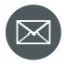 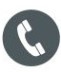 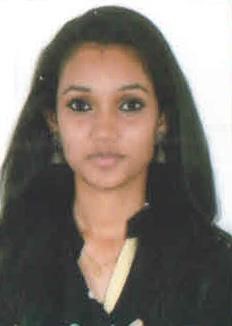 To work for an organization which provide me the opportunity to improve my skills and knowledge along with the organization objective. Always willing to innovate the new things which can improve the existing technology.FATHER’S NAME      : JOSEPH                       SEX                                : Female MOTHER’S NAME    :  SHINI JOSEPH           D.O.B                              : 02-12-1997                                                             MARITAL STATUS     : Single                          LANGUAGES KNOWN : English,Malayalam , Hindi  EXPERIENCE	 	 	 	 	  Techniques known:-         Data entry (English)  Experience:-6 months of telecalling in TAP (Team For Anti-Pollution)  1 & ½ years of customer care consultant in Indus Motor, Thevara       I hereby promise that above declared information is true to that of my knowledge.                                                                                                                                                                                                                                    Jiya Joseph K 2018Diploma in computer (DEOA)First Class2016-2018Mahatma Gandhi University,Vidyaniketgan College, ErnakulamBA English75%2015Kerala State Board of EducationSt. Mary's Higher secondary school, FortkochiHigher Secondary education70%2013Kerala State Board of educationO.L.C.G.H.S. ThoppumpadySSLC72%STRENGTH 	  Have good communication, management, planning, estimate approximation and analytical skills I am very cautious about deadlines and is careful to  complete the job precisely. Quick learner, Hardworking dedicated person.Positive attitude to learning and improvements EXTRA CURRRICULAR ACTIVITIES : 	 	Arts     : Music, drawing ,Dancing                              Crafting       